OBJEDNÁVKA č.: 2016/12Datum: 5.9.2016Vyřizuje: PučalíkTel: 577 131 287Mail: reditel@tsluhacovice.czTermín dodání: 
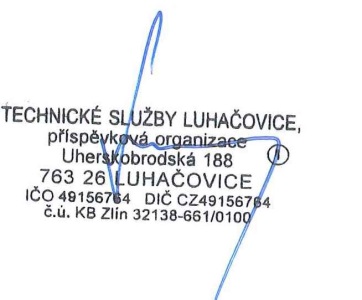   	________________________________	      	___________________________	      		          Objednatel						DodavatelFrom: Vanda Wichertová [mailto:info@ateliermaur.cz] 
Sent: Monday, September 5, 2016 10:05 AM
To: ucto@tsluhacovice.cz
Subject: Potvrzení přijetí objednávky č. 2016/12Potvrzujeme přijetí Vaší objednávky,č. přijatého dokladu: 2016/12.-- S pozdravem,Vanda WichertováATELIER MAUR s.r.o.Libusinska 575/82326 00 PlzenTelefon: +420377240033Fax: +420377455094Email: info@ateliermaur.czIC: 25241885DIC: CZ25241885Objednáváme u Vás: dodání vánoční výzdoby na sloupy dle cenové nabídky č. 16NA00788 v provedení : Varianta B (zvonky v modrobílém LED provedení)